DSWD DROMIC Report #442 on the Coronavirus Disease (COVID19)as of 18 November 2020, 6AMSituation OverviewThe coronavirus disease (COVID-19) is an infectious disease that was unknown before the outbreak began in Wuhan, China. On 16 March 2020, a Memorandum from the Executive Secretary was issued regarding Community Quarantine over the entire Luzon and Further Guidelines for the Management of the Coronavirus Disease 2019 (COVID-19) Situation.As of 17 November 2020, 4PM, the Department of Health (DOH) has recorded a total of 410,718 confirmed cases; of which, 28,313 are active, 374,543 have recovered and 7,862 deaths.Source: DOH-COVID-19 Bulletin #248Assistance ProvidedA total of ₱1,688,717,351.09 worth of assistance was provided to the families and individuals including strandees affected by community quarantine being implemented due to COVID-19 pandemic; of which, ₱1,177,933,163.00 was provided by DSWD, ₱478,940,778.53 from NGOs, and ₱31,843,409.56 from Private Partners (see Table 1).Table 1. Cost of Assistance Provided to Affected Families / PersonsNote: Reflected cost of assistance under DSWD are FNIs provided and does not include other DSWD social services and Social Amelioration Program (SAP) for target beneficiaries. Also, assistance provided by LGUs is excluded in the breakdown.Source: DSWD Field OfficesStatus of Prepositioned Resources: Stockpile and Standby FundsThe DSWD Central Office (CO), Field Offices (FOs), and National Resource Operations Center (NROC) have stockpiles and standby funds amounting to ₱1,275,143,376.47 with breakdown as follows (see Table 2):Standby FundsA total of ₱691,759,683.65 standby funds in the CO and FOs. Of the said amount ₱649,808,804.19 is the available Quick Response Fund (QRF) in the CO.StockpilesA total of 266,071 family food packs (FFPs) amounting to ₱125,622,674.42, other food items amounting to ₱182,152,792.20 and non-food items (FNIs) amounting to ₱275,608,226.20 are available.Table 2. Available Stockpiles and Standby Funds Note: The Inventory Summary is as of 18 November 2020, 12MN.Source: DRMB and NRLMBSituational ReportsDSWD-DRMBDSWD-NRLMBDSWD-FO NCRDSWD-FO CARDSWD-FO IDSWD-FO IIDSWD-FO IIIDSWD-FO CALABARZONDSWD-MIMAROPADSWD-FO VDSWD-FO VIDSWD-FO VIIDSWD-FO VIIIDSWD-FO IXDSWD-FO XDSWD-FO XIDSWD-FO XIIDSWD-FO CARAGA*****The Disaster Response Operations Monitoring and Information Center (DROMIC) of the DSWD-DRMB is closely coordinating with the concerned DSWD Field Offices for any significant updates and actions taken relative to COVID-19 pandemic.Prepared by:						CLARRIE MAE A. CASTILLOJOANNA CAMILLE R. JACINTOJEM ERIC F. FAMORCANReleasing Officer PHOTO DOCUMENTATION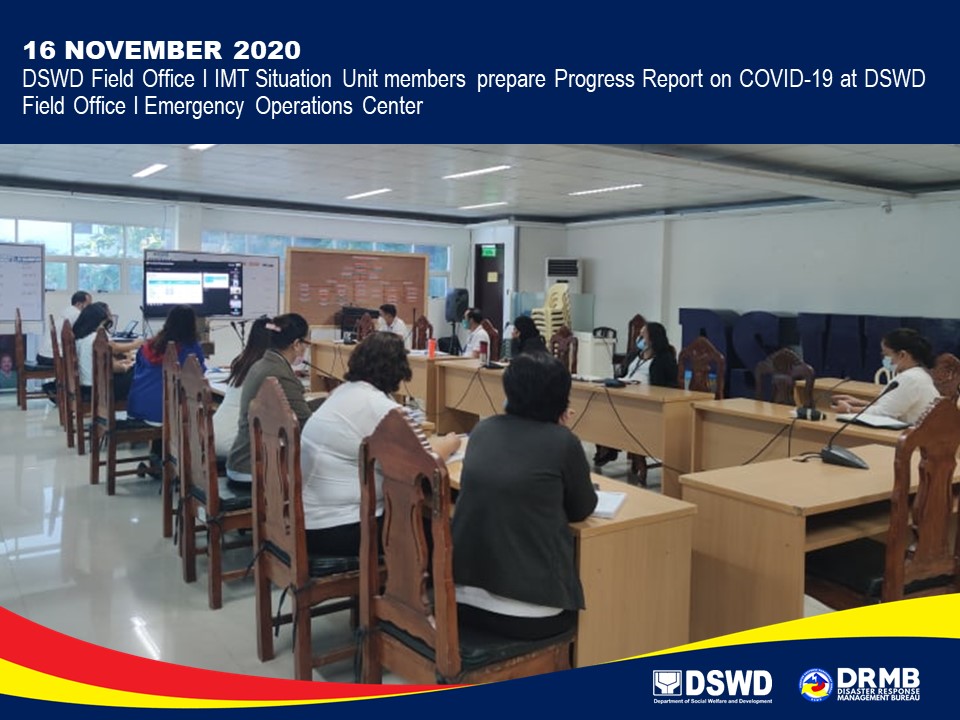 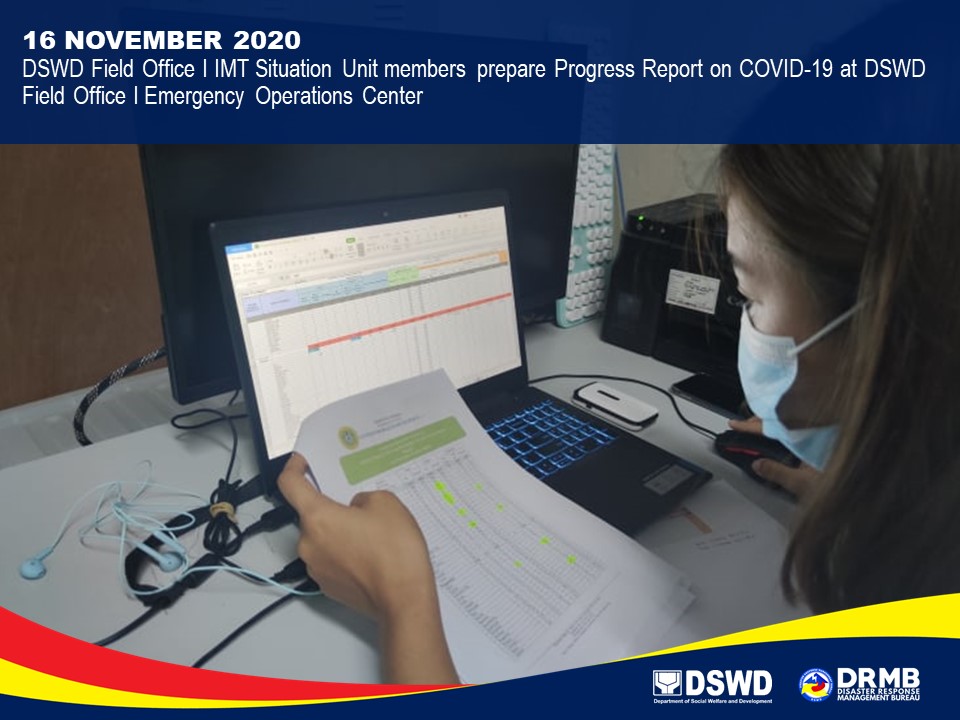 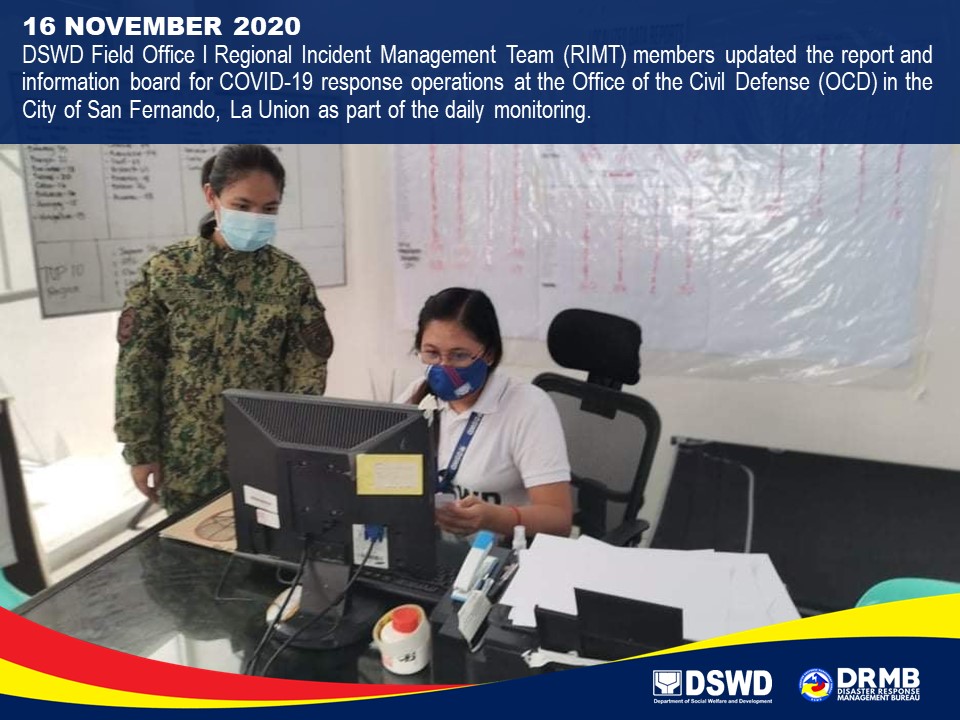 REGION / PROVINCE / MUNICIPALITYREGION / PROVINCE / MUNICIPALITYCOST OF ASSISTANCECOST OF ASSISTANCECOST OF ASSISTANCECOST OF ASSISTANCEREGION / PROVINCE / MUNICIPALITYREGION / PROVINCE / MUNICIPALITYDSWDNGOsOTHERSGRAND TOTALGRAND TOTALGRAND TOTAL1,177,933,163.00478,940,778.5331,843,409.561,688,717,351.09NCRNCR203,141,483.95365,410,000.00-568,551,483.95Metro ManilaMetro Manila44,390,346.79--44,390,346.79Caloocan CityCaloocan City15,228,729.3642,100,000.00-57,328,729.36Las PinasLas Pinas3,007,450.0014,625,000.00-17,632,450.00Makati CityMakati City7,851,278.006,250,000.00-14,101,278.00Malabon CityMalabon City7,671,879.1036,507,500.00-44,179,379.10Mandaluyong CityMandaluyong City6,625,000.0028,392,500.00-35,017,500.00Manila CityManila City19,997,188.0037,442,500.00-57,439,688.00Marikina cityMarikina city10,334,660.00--10,334,660.00Muntinlupa CityMuntinlupa City4,739,000.00--4,739,000.00NavotasNavotas4,659,300.0011,915,000.00-16,574,300.00Paranaque CityParanaque City11,895,870.00--11,895,870.00Pasay CityPasay City5,037,484.0020,722,500.00-25,759,984.00Pasig CityPasig City6,782,540.00--6,782,540.00PaterosPateros4,910,763.606,500,000.00-11,410,763.60Taguig CityTaguig City16,195,385.8025,485,000.00-41,680,385.80Quezon CityQuezon City23,216,149.3058,850,000.00-82,066,149.30San Juan CitySan Juan City2,603,660.007,500,000.00-10,103,660.00Valenzuela CityValenzuela City7,994,800.0069,120,000.00-77,114,800.00REGION IREGION I39,697,345.273,724,418.0320,931,692.5664,353,455.86Ilocos NorteIlocos Norte8,418,905.383,496,678.00-11,915,583.38PLGU Ilocos Norte----Adams263,092.45--263,092.45Bacarra143,313.20--143,313.20Badoc206,295.58--206,295.58Bangui446,299.20--446,299.20Banna (Espiritu)143,313.20--143,313.20CITY OF BATAC377,140.00--377,140.00Burgos143,313.201,625,238.00-1,768,551.20Carasi263,092.454,000.00-267,092.45Currimao143,313.20--143,313.20Dingras211,247.70--211,247.70Dumalneg261,304.70--261,304.70LAOAG CITY1,996,280.50--1,996,280.50Marcos706,945.701,822,440.00-2,529,385.70Nueva Era286,333.2045,000.00-331,333.20Pagudpud701,187.20--701,187.20Paoay377,140.00--377,140.00Pasuquin143,313.20--143,313.20Piddig143,313.20--143,313.20Pinili143,313.20--143,313.20San Nicolas143,313.20--143,313.20Sarrat520,453.20--520,453.20Solsona250,578.20--250,578.20Vintar405,009.70--405,009.70Ilocos SurIlocos Sur6,934,690.83--6,934,690.83PLGU Ilocos Sur----Alilem441,574.25--441,574.25Banayoyo253,860.50--253,860.50Bantay377.14--377.14Burgos250,285.00--250,285.00Cabugao133,620.82--133,620.82CITY OF CANDON1,131.42--1,131.42Caoayan1,131.42--1,131.42Cervantes269,950.25--269,950.25Galimuyod219,893.25--219,893.25Gregorio del Pilar (Concepcion)202,015.75--202,015.75Lidlidda320,007.25--320,007.25Magsingal69,065.92--69,065.92Nagbukel233,161.78--233,161.78Narvacan803,909.48--803,909.48Quirino (Angkaki)257,436.00--257,436.00Salcedo (Baugen)257,436.00--257,436.00San Emilio262,799.25--262,799.25San Esteban2,542.03--2,542.03San Ildefonso----San Juan (Lapog)55,895.34--55,895.34San Vicente22,628.40--22,628.40Santa609,281.75--609,281.75Santa Catalina377.14--377.14Santa Cruz150,381.56--150,381.56Santa Lucia----Santa Maria377.14--377.14Santiago377.14--377.14Santo Domingo173,788.89--173,788.89Sigay174,166.03--174,166.03Sinait754.28--754.28Sugpon459,451.75--459,451.75Suyo----Tagudin377,140.00--377,140.00CITY OF VIGAN929,873.90--929,873.90La UnionLa Union8,573,281.50211,540.00905,771.649,690,593.14PLGU La Union----Agoo383,830.57--383,830.57Aringay90,654.03--90,654.03Bacnotan129,877.16--129,877.16Bagulin125,142.50--125,142.50Balaoan377,140.00--377,140.00Bangar408,117.14--408,117.14Bauang720,737.75--720,737.75Burgos107,265.00-78,135.00185,400.00Caba1,156,798.14--1,156,798.14Luna504,640.00--504,640.00Naguilian572,856.98--572,856.98Pugo469,067.50--469,067.50Rosario518,398.20104,200.00-622,598.20CITY OF SAN FERNANDO1,239,142.47--1,239,142.47San Gabriel277,855.53--277,855.53San Juan468,486.50--468,486.50Santo Tomas377,894.28-827,636.641,205,530.92Santol187,713.75--187,713.75Sudipen348,611.25--348,611.25Tubao109,052.75107,340.00-216,392.75PangasinanPangasinan15,770,467.5616,200.0320,025,920.9235,812,588.51PLGU Pangasinan103,050.00--103,050.00Agno----Aguilar262,807.94--262,807.94CITY OF ALAMINOS377,517.14--377,517.14Alcala----Anda377.14--377.14Asingan377,140.00-1,231,488.721,608,628.72Balungao744,392.00--744,392.00Bani----Basista383,928.52--383,928.52Bautista----Bayambang377,140.00--377,140.00Binalonan380,157.12--380,157.12Binmaley--2,412,800.002,412,800.00Bolinao----Bugallon438,300.64-216,500.00654,800.64Burgos--1,194,840.001,194,840.00Calasiao2,248,000.00-9,168,520.0011,416,520.00Dagupan City386,945.64--386,945.64Dasol27,193.39--27,193.39Infanta457,588.75--457,588.75Labrador410,696.12--410,696.12Laoac405,744.00--405,744.00LINGAYEN382,612.20--382,612.20Mabini80,448.75--80,448.75Malasiqui377,517.14--377,517.14Manaoag188,570.00--188,570.00Mangaldan188,570.00--188,570.00Mangatarem245,778.00--245,778.00Mapandan188,570.00--188,570.00Natividad20,042.39--20,042.39Pozzorubio500,494.75--500,494.75Rosales1,233,644.32--1,233,644.32San Carlos City480,677.34--480,677.34San Fabian377,140.00--377,140.00San Jacinto----San Manuel422,504.10-1,861,675.202,284,179.30San Nicolas384,366.25--384,366.25San Quintin377.14--377.14Santa Barbara510,000.00--510,000.00Santa Maria153,000.00-745,000.00898,000.00Santo Tomas377,140.00--377,140.00Sison826,796.75--826,796.75Sual53,632.50--53,632.50Tayug305,997.1416,200.03-322,197.17Umingan96,538.50-2,495,097.002,591,635.50Urbiztondo421,833.75--421,833.75CITY OF URDANETA384,668.14-700,000.001,084,668.14Villasis188,570.00--188,570.00REGION IIREGION II46,204,734.33--46,204,734.33BatanesBatanes182,322.08--182,322.08PLGU Batanes169,949.52--169,949.52Basco8,359.04--8,359.04Itbayat2,151.00--2,151.00Ivana----Mahatao----Sabtang----Uyugan1,862.52--1,862.52CagayanCagayan17,258,382.70--17,258,382.70PLGU Cagayan2,657,205.58--2,657,205.58Abulug3,584.40--3,584.40Alcala260,279.32--260,279.32Allacapan27,726.36--27,726.36Amulung1,433.76--1,433.76Aparri616,180.24--616,180.24Baggao320,844.02--320,844.02Ballesteros621.00--621.00Buguey1,433.76--1,433.76Calayan1,409,095.00--1,409,095.00Camalaniugan501,054.00--501,054.00Claveria----Enrile2,512,528.32--2,512,528.32Gattaran3,584.40--3,584.40Gonzaga580,648.86--580,648.86Iguig406,200.00--406,200.00Lal-lo39,428.40--39,428.40Lasam122,795.70--122,795.70Pamplona7,885.68--7,885.68Peñablanca716.88--716.88Piat716.88--716.88Rizal224,146.22--224,146.22Sanchez-Mira717.00--717.00Santa Ana186,470.88--186,470.88Santa Praxedes179,220.00--179,220.00Santa Teresita1,433.76--1,433.76Santo Niño (Faire)725,558.53--725,558.53Solana9,065.64--9,065.64Tuao716.88--716.88Tuguegarao City6,457,091.23--6,457,091.23IsabelaIsabela15,025,838.45--15,025,838.45PLGU Isabela1,980,065.48--1,980,065.48Alicia2,690,928.45--2,690,928.45Angadanan134,760.66--134,760.66Aurora153,617.66--153,617.66Benito Soliven1,417,122.54--1,417,122.54Burgos211,172.06--211,172.06Cabagan149,412.66--149,412.66Cabatuan253,077.36--253,077.36City of Cauayan330,902.96--330,902.96Cordon242,292.66--242,292.66Delfin Albano (Magsaysay)151,821.06--151,821.06Dinapigue697,448.42--697,448.42Divilacan188,526.66--188,526.66Echague708,775.86--708,775.86Gamu581,260.66--581,260.66Ilagan359,562.54--359,562.54Jones141,305.66--141,305.66Luna138,351.66--138,351.66Maconacon505,337.88--505,337.88Mallig240,877.56--240,877.56Naguilian281,401.58--281,401.58Palanan212,339.30--212,339.30Quezon134,760.66--134,760.66Quirino154,763.16--154,763.16Ramon323,329.86--323,329.86Reina Mercedes134,760.66--134,760.66Roxas186,748.38--186,748.38San Agustin212,804.54--212,804.54San Guillermo193,022.76--193,022.76San Isidro273,968.70--273,968.70San Manuel134,760.66--134,760.66San Mariano451,873.66--451,873.66San Mateo329,875.66--329,875.66San Pablo139,068.54--139,068.54Santa Maria138,351.66--138,351.66City of Santiago157,147.52--157,147.52Santo Tomas134,760.66--134,760.66Tumauini155,480.04--155,480.04Nueva VizcayaNueva Vizcaya10,092,714.26--10,092,714.26PLGU Nueva Vizcaya9,054,846.90--9,054,846.90Alfonso Castaneda----Ambaguio----Aritao----Bagabag433,036.10--433,036.10Bambang----Bayombong143,107.48--143,107.48Diadi----Dupax del Norte----Dupax del Sur----Kasibu----Kayapa----Quezon----Santa Fe----Solano461,723.78--461,723.78Villaverde----QuirinoQuirino3,645,476.84--3,645,476.84PLGU Quirino3,219,253.56--3,219,253.56Aglipay----Cabarroguis165,823.00--165,823.00Diffun44,817.00--44,817.00Maddela172,097.28--172,097.28Nagtipunan43,486.00--43,486.00Saguday----REGION IIIREGION III50,863,623.02--50,863,623.02AuroraAurora1,503,670.00--1,503,670.00PLGU Aurora----Baler150,750.00--150,750.00Casiguran185,265.00--185,265.00Dilasag140,962.50--140,962.50Dinalungan80,550.00--80,550.00Dingalan193,000.00--193,000.00Dipaculao390,667.50--390,667.50Maria Aurora181,237.50--181,237.50San Luis181,237.50--181,237.50BataanBataan4,152,798.69--4,152,798.69Abucay74,504.00--74,504.00Bagac124,566.00--124,566.00City of Balanga216,919.20--216,919.20Dinalupihan250,768.00--250,768.00Hermosa215,471.25--215,471.25Limay118,579.98--118,579.98Mariveles1,234,000.00--1,234,000.00Morong164,500.00--164,500.00Orani214,590.00--214,590.00Orion1,241,025.76--1,241,025.76Pilar189,556.50--189,556.50Samal108,318.00--108,318.00BulacanBulacan20,586,704.17--20,586,704.17PLGU Bulacan1,234,000.00--1,234,000.00Angat360.78--360.78Balagtas (Bigaa)390,249.68--390,249.68Baliuag956,535.58--956,535.58Bocaue241,185.84--241,185.84Bulacan141,868.08--141,868.08Bustos115,144.53--115,144.53Calumpit158,666.92--158,666.92Doña Remedios Trinidad216,200.00--216,200.00Guiguinto220,856.08--220,856.08Hagonoy345,072.81--345,072.81City of Malolos253,298.85--253,298.85Marilao424,636.82--424,636.82City of Meycauayan331,013.18--331,013.18Norzagaray409,442.04--409,442.04Obando150,642.42--150,642.42Pandi7,254,859.78--7,254,859.78Paombong95,518.74--95,518.74Plaridel273,025.46--273,025.46Pulilan443,445.58--443,445.58San Ildefonso343,821.56--343,821.56City of San Jose del Monte2,824,469.92--2,824,469.92San Miguel3,154,321.68--3,154,321.68San Rafael244,437.06--244,437.06Santa Maria363,630.78--363,630.78Nueva EcijaNueva Ecija8,901,360.70--8,901,360.70PLGU Nueva EcitjaPLGU Nueva Ecitja841,461.78--841,461.78Aliaga249,860.00--249,860.00Bongabon241,650.00--241,650.00Cabanatuan City915,838.92--915,838.92Cabiao343,207.50--343,207.50Carranglan352,406.25--352,406.25City of Gapan----Cuyapo312,131.25--312,131.25Gabaldon (Bitulok & Sabani)----General Mamerto Natividad213,457.50--213,457.50General Tinio (Papaya)289,500.00--289,500.00Guimba523,575.00--523,575.00Jaen302,062.50--302,062.50Laur360,780.00--360,780.00Licab153,760.00--153,760.00Llanera----Lupao----Nampicuan80,550.00--80,550.00Palayan City120,825.00--120,825.00Pantabangan140,962.50--140,962.50Peñaranda120,825.00--120,825.00Quezon----Rizal609,862.50--609,862.50San Antonio----San Isidro161,100.00--161,100.00San Jose City422,887.50--422,887.50San Leonardo161,100.00--161,100.00Santa Rosa370,530.00--370,530.00Santo Domingo328,241.25--328,241.25Science City of Muñoz380,598.75--380,598.75Talavera570,225.00--570,225.00Talugtug140,962.50--140,962.50Zaragoza193,000.00--193,000.00PampangaPampanga7,078,343.98--7,078,343.98PLGU PampangaPLGU Pampanga1,097,340.00--1,097,340.00Angeles City554,521.12--554,521.12Apalit12,988.08--12,988.08Arayat1,082.34--1,082.34Bacolor144,439.60--144,439.60Candaba814,549.68--814,549.68Floridablanca1,259,185.44--1,259,185.44Guagua2,525.46--2,525.46Lubao1,443.12--1,443.12Mabalacat536,052.30--536,052.30Macabebe2,525.46--2,525.46Magalang4,690.14--4,690.14Masantol447,108.00--447,108.00Mexico6,133.26--6,133.26Minalin205,726.14--205,726.14Porac255,519.88--255,519.88City of San Fernando873,087.60--873,087.60San Luis228,550.98--228,550.98San Simon234,283.02--234,283.02Santa Ana122,628.90--122,628.90Santa Rita360.78--360.78Santo Tomas272,881.12--272,881.12Sasmuan (Sexmoan)721.56--721.56TarlacTarlac6,446,584.23--6,446,584.23Anao133,599.40--133,599.40Bamban172,498.75--172,498.75Camiling392,890.00--392,890.00Capas812,787.75--812,787.75Concepcion1,214,655.00--1,214,655.00Gerona439,010.00--439,010.00La Paz407,362.30--407,362.30Mayantoc227,467.80--227,467.80Moncada253,732.50--253,732.50Paniqui227,291.40--227,291.40Pura282,765.88--282,765.88Ramos165,548.00--165,548.00San Clemente80,550.00--80,550.00San Jose----San Manuel228,437.25--228,437.25Santa Ignacia253,953.00--253,953.00City of Tarlac798,501.00--798,501.00Victoria355,534.20--355,534.20ZambalesZambales2,194,161.25--2,194,161.25Botolan346,365.00--346,365.00Cabangan----Candelaria108,234.00--108,234.00Castillejos126,273.00--126,273.00Iba----Masinloc151,527.60--151,527.60Olongapo City790,692.00--790,692.00Palauig----San Antonio----San Felipe90,195.00--90,195.00San Marcelino291,124.00--291,124.00San Narciso----Santa Cruz289,750.65--289,750.65Subic----CALABARZONCALABARZON167,088,491.34102,794,243.50-269,882,734.84BatangasBatangas101,222,510.8515,034,842.40-116,257,353.25PLGU BatangasPLGU Batangas53,551,708.357,403,580.00-60,955,288.35Agoncillo1,787,750.00--1,787,750.00Alitagtag1,133,762.50--1,133,762.50Balayan1,012,675.00--1,012,675.00Balete2,841,830.001,533,000.00-4,374,830.00Batangas City1,765,207.001,591,520.00-3,356,727.00Bauan905,095.00--905,095.00Calaca893,875.00485,492.00-1,379,367.00Calatagan1,787,750.00--1,787,750.00Cuenca893,875.00--893,875.00Ibaan2,933,642.50289,350.00-3,222,992.50Laurel3,333,750.00--3,333,750.00Lemery917,437.00350,000.00-1,267,437.00Lian893,875.00--893,875.00Lipa City1,933,610.00262,500.00-2,196,110.00Lobo893,875.00--893,875.00Mabini1,787,750.00252,700.00-2,040,450.00Malvar1,141,771.00328,400.00-1,470,171.00Mataas Na Kahoy893,875.00--893,875.00Nasugbu893,875.00670,514.00-1,564,389.00Padre Garcia893,875.00--893,875.00Rosario893,875.00--893,875.00San Jose893,875.00873,551.40-1,767,426.40San Juan1,555,342.50--1,555,342.50San Luis1,289,875.00--1,289,875.00San Nicolas1,787,750.00--1,787,750.00San Pascual903,225.00--903,225.00Santa Teresita893,875.00--893,875.00Santo Tomas916,315.00358,075.00-1,274,390.00Taal1,787,750.00--1,787,750.00Talisay1,977,082.00--1,977,082.00City of Tanauan1,497,595.00636,160.00-2,133,755.00Taysan1,053,463.00--1,053,463.00Tingloy1,787,750.00--1,787,750.00Tuy893,875.00--893,875.00CaviteCavite12,939,755.7537,152,807.20-50,092,562.95PLGU CavitePLGU Cavite116,160.0032,759,444.20-32,875,604.20Alfonso418,880.00--418,880.00Amadeo374,000.00--374,000.00Bacoor582,977.001,078,500.00-1,661,477.00Carmona572,000.00330,000.00-902,000.00Cavite City532,400.0069,950.00-602,350.00Dasmariñas1,449,462.00310,830.00-1,760,292.00Gen. Mariano Alvarez836,860.75--836,860.75General Emilio Aguinaldo374,000.00--374,000.00General Trias430,100.00296,597.00-726,697.00Imus475,090.00492,648.00-967,738.00Indang374,000.00105,860.00-479,860.00Kawit387,860.00--387,860.00Magallanes374,000.00--374,000.00Maragondon374,000.0060,510.00-434,510.00Mendez (MENDEZ-NUÑEZ)374,000.00--374,000.00Naic719,840.00--719,840.00Noveleta433,400.00--433,400.00Rosario479,336.00544,238.00-1,023,574.00Silang465,476.00417,655.00-883,131.00Tagaytay City1,319,318.00--1,319,318.00Tanza591,008.00--591,008.00Ternate374,000.00286,605.00-660,605.00Trece Martires City511,588.00399,970.00-911,558.00LagunaLaguna15,263,541.7429,763,533.31-45,027,075.05PLGU LagunaPLGU Laguna222,000.0020,914,200.50-21,136,200.50Alaminos235,000.00--235,000.00Bay467,600.00--467,600.00Biñan1,500,210.00722,500.00-2,222,710.00Cabuyao418,760.00492,900.00-911,660.00City of Calamba624,130.00540,970.00-1,165,100.00Calauan818,184.00--818,184.00Cavinti235,000.00--235,000.00Famy235,000.0063,224.78-298,224.78Kalayaan235,000.00--235,000.00Liliw235,000.00110,597.00-345,597.00Los Baños473,048.00235,888.00-708,936.00Luisiana235,000.00--235,000.00Lumban235,000.00--235,000.00Mabitac235,000.00202,500.00-437,500.00Magdalena353,800.00--353,800.00Majayjay247,690.00--247,690.00Nagcarlan235,000.00--235,000.00Paete416,210.00--416,210.00Pagsanjan447,800.00151,652.00-599,452.00Pakil353,800.00206,855.77-560,655.77Pangil635,182.00--635,182.00Pila1,503,020.00525,000.00-2,028,020.00Rizal416,210.00--416,210.00San Pablo City441,200.001,829,788.83-2,270,988.83San Pedro1,188,320.001,677,815.88-2,866,135.88Santa Cruz503,900.00327,550.00-831,450.00Santa Maria353,800.00437,500.00-791,300.00City of Santa Rosa609,231.741,324,590.55-1,933,822.29Siniloan707,190.00--707,190.00Victoria447,256.00--447,256.00QuezonQuezon18,272,939.001,307,303.00-19,580,242.00PLGU QuezonPLGU Quezon564,000.00--564,000.00Agdangan282,000.00--282,000.00Alabat1,175,000.00--1,175,000.00Atimonan235,000.00--235,000.00Buenavista376,000.00--376,000.00Burdeos844,000.00--844,000.00Calauag470,000.00--470,000.00Candelaria470,000.00294,315.00-764,315.00Catanauan470,000.00--470,000.00Dolores----General Luna655,000.00--655,000.00General Nakar17,028.00--17,028.00Guinayangan----Gumaca470,000.00--470,000.00Infanta----Jomalig844,000.00--844,000.00Lopez198,000.00--198,000.00Lucban282,000.00--282,000.00Lucena City995,615.00480,500.00-1,476,115.00Macalelon470,000.00--470,000.00Mauban470,000.00--470,000.00Mulanay470,000.00--470,000.00Padre Burgos380,952.00--380,952.00Pagbilao470,000.00532,488.00-1,002,488.00Panukulan703,000.00--703,000.00Patnanungan703,000.00--703,000.00Perez940,000.00--940,000.00Pitogo376,000.00--376,000.00Plaridel235,000.00--235,000.00Polillo703,000.00--703,000.00Quezon940,000.00--940,000.00Real235,000.00--235,000.00Sampaloc----San Andres----San Antonio235,000.00--235,000.00San Francisco (Aurora)611,000.00--611,000.00San Narciso601,600.00--601,600.00Sariaya247,716.00--247,716.00Tagkawayan70,500.00--70,500.00City of Tayabas499,528.00--499,528.00Tiaong235,000.00--235,000.00Unisan329,000.00--329,000.00RizalRizal19,389,744.0019,535,757.59-38,925,501.59PLGU RizalPLGU Rizal111,000.0014,835,654.80-14,946,654.80Angono643,180.00300,900.00-944,080.00City of Antipolo2,079,780.00783,450.00-2,863,230.00Baras1,333,060.00--1,333,060.00Binangonan676,100.00--676,100.00Cainta2,026,584.00881,871.00-2,908,455.00Cardona617,450.00350,136.50-967,586.50Jala-Jala310,000.00110,490.00-420,490.00Morong1,438,000.00--1,438,000.00Pililla488,500.00253,000.00-741,500.00Rodriguez (Montalban)4,566,036.00640,863.00-5,206,899.00San Mateo797,000.001,124,392.29-1,921,392.29Tanay1,448,800.00--1,448,800.00Taytay1,604,540.00255,000.00-1,859,540.00Teresa1,249,714.00--1,249,714.00MIMAROPAMIMAROPA32,875,762.03--32,875,762.03MarinduqueMarinduque3,528,753.70--3,528,753.70PLGU MarinduquePLGU Marinduque----Boac836,100.00--836,100.00Buenavista373,050.00--373,050.00Gasan89,387.50--89,387.50Mogpog384,300.00--384,300.00Santa Cruz900,000.00--900,000.00Torrijos945,916.20--945,916.20Occidental MindoroOccidental Mindoro4,394,601.60--4,394,601.60PLGU Occidental Mindoro----Abra de Ilog85,500.00--85,500.00Calintaan355,320.00--355,320.00Looc----Lubang178,775.00--178,775.00Magsaysay376,650.00--376,650.00Mamburao9,000.00--9,000.00Paluan241,200.00--241,200.00Rizal370,131.30--370,131.30Sablayan903,989.50--903,989.50San Jose1,353,143.70--1,353,143.70Santa Cruz520,892.10--520,892.10Oriental MindoroOriental Mindoro8,598,438.00--8,598,438.00Baco450,000.00--450,000.00Bansud450,000.00--450,000.00Bongabong450,000.00--450,000.00Bulalacao (San Pedro)450,000.00--450,000.00City of Calapan918,900.00--918,900.00Gloria450,000.00--450,000.00Mansalay602,806.50--602,806.50Naujan1,298,925.00--1,298,925.00Pinamalayan827,806.50--827,806.50Pola450,000.00--450,000.00Puerto Galera450,000.00--450,000.00Roxas450,000.00--450,000.00San Teodoro450,000.00--450,000.00Socorro450,000.00--450,000.00Victoria450,000.00--450,000.00PalawanPalawan5,614,223.73--5,614,223.73PLGU Palawan----Aborlan----Agutaya----Araceli----Balabac----Bataraza453,600.00--453,600.00Brooke's Point----Busuanga940,500.00--940,500.00Cagayancillo----Coron1,183,950.00--1,183,950.00Culion900,000.00--900,000.00Cuyo----Dumaran----El Nido (Bacuit)----Linapacan47,723.73--47,723.73Magsaysay180,000.00--180,000.00Narra----Puerto Princesa City486,900.00--486,900.00Quezon----Rizal (Marcos)1,143,000.00--1,143,000.00Roxas278,550.00--278,550.00San Vicente----Sofronio Española----Taytay----Kalayaan----RomblonRomblon10,739,745.00--10,739,745.00PLGU RomblonPLGU Romblon----Alcantara609,430.00--609,430.00Banton397,500.00--397,500.00Cajidiocan1,146,825.00--1,146,825.00Calatrava267,300.00--267,300.00Concepcion299,250.00--299,250.00Corcuera361,800.00--361,800.00Ferrol797,100.00--797,100.00Looc251,100.00--251,100.00Magdiwang472,050.00--472,050.00Odiongan2,016,450.00--2,016,450.00Romblon1,041,750.00--1,041,750.00San Agustin450,000.00--450,000.00San Andres269,550.00--269,550.00San Fernando405,000.00--405,000.00San Jose619,200.00--619,200.00Santa Fe440,675.00--440,675.00Santa Maria (Imelda)894,765.00--894,765.00REGION VREGION V49,244,223.453,076,950.00-52,321,173.45AlbayAlbay8,117,665.801,445,750.00-9,563,415.80PLGU Albay1,486,728.00--1,486,728.00Bacacay339,865.16--339,865.16Camalig308,781.72--308,781.72Daraga (Locsin)491,312.561,356,400.00-1,847,712.56Guinobatan388,836.2489,350.00-478,186.24Jovellar----Legazpi City11,022.58--11,022.58Libon490,297.28--490,297.28City of Ligao909,450.00--909,450.00Malilipot146,033.52--146,033.52Malinao268,021.36--268,021.36Manito142,221.40--142,221.40Oas576,025.44--576,025.44Pio Duran827,565.64--827,565.64Polangui397,926.68--397,926.68Rapu-Rapu262,743.04--262,743.04Santo Domingo (Libog)248,630.00--248,630.00City of Tabaco555,689.80--555,689.80Tiwi266,515.38--266,515.38Camarines NorteCamarines Norte4,973,365.87--4,973,365.87PLGU Camarines Norte606,496.42--606,496.42Basud178,583.16--178,583.16Capalonga471,553.00--471,553.00Daet568,933.64--568,933.64Jose Panganiban549,430.00--549,430.00Labo822,500.00--822,500.00Mercedes415,229.29--415,229.29Paracale401,106.72--401,106.72San Lorenzo Ruiz (Imelda)92,430.00--92,430.00San Vicente64,490.94--64,490.94Santa Elena244,660.02--244,660.02Talisay127,902.68--127,902.68Vinzons430,050.00--430,050.00Camarines SurCamarines Sur21,858,342.3350,000.00-21,908,342.33PLGU Cam Sur1,850,692.18--1,850,692.18Baao302,623.68--302,623.68Balatan635,068.94--635,068.94Bato457,730.00--457,730.00Bombon117,617.76--117,617.76Buhi651,620.22--651,620.22Bula677,459.07--677,459.07Cabusao137,220.72--137,220.72Calabanga518,472.76--518,472.76Camaligan74,482.96--74,482.96Canaman244,596.44--244,596.44Caramoan1,142,126.16--1,142,126.16Del Gallego542,312.68--542,312.68Gainza----Garchitorena222,569.16--222,569.16Goa791,422.48--791,422.48Iriga City545,490.06--545,490.06Lagonoy560,430.04--560,430.04Libmanan1,178,458.2050,000.00-1,228,458.20Lupi284,242.92--284,242.92Magarao219,508.88--219,508.88Milaor142,807.88--142,807.88Minalabac310,558.80--310,558.80Nabua429,371.53--429,371.53Naga City1,182,045.18--1,182,045.18Ocampo791,480.00--791,480.00Pamplona291,506.28--291,506.28Pasacao579,547.69--579,547.69Pili560,780.54--560,780.54Presentacion (Parubcan)177,703.44--177,703.44Ragay413,816.76--413,816.76Sagñay381,126.78--381,126.78San fernando197,057.28--197,057.28San Jose414,218.94--414,218.94Sipocot933,077.76--933,077.76Siruma441,152.72--441,152.72Tigaon1,070,584.32--1,070,584.32Tinambac2,387,361.12--2,387,361.12CatanduanesCatanduanes3,332,426.38--3,332,426.38PLGU Catanduanes2,477,956.38--2,477,956.38Bagamanoc----Baras----Bato----Caramoran----Gigmoto----Pandan----Panganiban (Payo)----San Andres (Calolbon)206,490.00--206,490.00San Miguel----Viga----Virac647,980.00--647,980.00MasbateMasbate1,270,241.32--1,270,241.32PLGU Masbate----Aroroy----Baleno116,151.00--116,151.00Balud----Batuan----Cataingan----Cawayan174,226.50--174,226.50Claveria----Dimasalang136,500.00--136,500.00Esperanza153,192.50--153,192.50Mandaon----City of Masbate154,420.00--154,420.00Milagros----Mobo102,634.00--102,634.00Monreal96,792.50--96,792.50Palanas----Pio V. Corpuz (Limbuhan)----Placer----San Fernando195,535.00--195,535.00San Jacinto----San Pascual----Uson140,789.82--140,789.82SorsogonSorsogon9,692,181.751,581,200.00-11,273,381.75PLGU SorsogonPLGU Sorsogon4,164,288.77--4,164,288.77Barcelona472,882.44--472,882.44Bulan531,057.64--531,057.64Bulusan125,213.48--125,213.48Casiguran206,672.72--206,672.72Castilla478,594.62350,000.00-828,594.62Donsol534,362.24513,750.00-1,048,112.24Gubat528,626.00252,000.00-780,626.00Irosin282,096.88--282,096.88Juban200,282.92169,250.00-369,532.92Magallanes----Matnog164,490.00296,200.00-460,690.00Pilar1,133,952.08--1,133,952.08Prieto Diaz137,236.32--137,236.32Santa Magdalena----City of Sorsogon732,425.64--732,425.64REGION VIREGION VI101,220,178.63603,150.00-101,823,328.63AklanAklan14,941,697.82277,750.00-15,219,447.82Altavas365,000.00--365,000.00Balete530,000.00--530,000.00Banga541,080.00--541,080.00Batan----Kalibo202,697.20277,750.00-480,447.20Libacao721,656.70--721,656.70Madalag1,067,414.10--1,067,414.10New Washington365,000.00--365,000.00Buruanga1,280,500.00--1,280,500.00Ibajay1,777,000.00--1,777,000.00Lezo492,100.00--492,100.00Makato694,800.00--694,800.00Malay3,038,275.40--3,038,275.40Malinao613,400.00--613,400.00Nabas759,340.00--759,340.00Numancia605,897.42--605,897.42Tangalan1,887,537.00--1,887,537.00AntiqueAntique11,492,253.71275,400.00-11,767,653.71Anini-y748,984.96--748,984.96Belison----Hamtic1,688,099.20--1,688,099.20San Jose463,820.45--463,820.45San Remigio642,395.00--642,395.00Sibalom360,000.00--360,000.00Tobias Fornier (Dao)916,525.00--916,525.00Valderrama320,040.00--320,040.00Barbaza726,429.00--726,429.00Bugasong535,000.00275,400.00-810,400.00Caluya720,000.00--720,000.00Culasi464,250.00--464,250.00Laua-an623,808.10--623,808.10Libertad904,350.00--904,350.00Pandan933,487.00--933,487.00Patnongon475,800.00--475,800.00Sebaste291,190.00--291,190.00Tibiao678,075.00--678,075.00CapizCapiz14,324,333.50--14,324,333.50Province of Capiz220,320.00--220,320.00Cuartero411,820.00--411,820.00Dao530,000.00--530,000.00Dumalag432,000.00--432,000.00Dumarao460,447.75--460,447.75Ivisan745,944.00--745,944.00Jamindan2,268,223.75--2,268,223.75Ma-ayon625,000.00--625,000.00Mambusao288,000.00--288,000.00Panay1,170,000.00--1,170,000.00Panitan720,000.00--720,000.00Pilar988,708.75--988,708.75Pontevedra359,160.00--359,160.00President Roxas725,000.00--725,000.00Roxas City985,000.00--985,000.00Sapi-an362,500.00--362,500.00Sigma900,000.00--900,000.00Tapaz2,132,209.25--2,132,209.25GuimarasGuimaras2,982,143.55--2,982,143.55Buenavista585,201.95--585,201.95San Lorenzo107,640.00--107,640.00Jordan1,079,079.10--1,079,079.10Nueva Valencia267,052.50--267,052.50Sibunag943,170.00--943,170.00IloiloIloilo40,138,841.2350,000.00-40,188,841.23Ajuy----Alimodian1,353,220.00--1,353,220.00Anilao150,223.05--150,223.05Badiangan401,500.00--401,500.00Balasan890,000.00--890,000.00Banate1,080,000.00--1,080,000.00Barotac Nuevo540,000.00--540,000.00Barotac Viejo270,000.00--270,000.00Batad----Bingawan----Cabatuan31,713.92--31,713.92Calinog1,695,073.55--1,695,073.55Carles625,000.00--625,000.00Concepcion1,150,240.0050,000.00-1,200,240.00Dingle530,000.00--530,000.00Dueñas----Dumangas890,000.00--890,000.00Estancia145,800.00--145,800.00Guimbal540,000.00--540,000.00Igbaras1,134,860.00--1,134,860.00Iloilo City15,629,020.00--15,629,020.00Janiuay644,437.20--644,437.20Lambunao1,475,250.00--1,475,250.00Leganes720,000.00--720,000.00Lemery----Leon1,001,000.00--1,001,000.00Maasin----Miagao1,601,239.44--1,601,239.44Mina----New Lucena747,804.07--747,804.07Oton360,000.00--360,000.00City of Passi----Pavia----Pototan193,200.00--193,200.00San Dionisio1,865,000.00--1,865,000.00San Enrique207,075.00--207,075.00San Joaquin180,000.00--180,000.00San Miguel----San Rafael1,411,745.00--1,411,745.00Santa Barbara1,070,000.00--1,070,000.00Sara1,005,940.00--1,005,940.00Tigbauan48,300.00--48,300.00Tubungan551,200.00--551,200.00Zarraga----Negros OccidentalNegros Occidental17,340,908.82--17,340,908.82Province of Negros Occidental1,800,000.001,800,000.00Bacolod City3,596,959.72--3,596,959.72Bago City97,560.00--97,560.00Binalbagan533,960.00--533,960.00Cadiz City447,097.00--447,097.00Calatrava371,120.00--371,120.00Candoni152,036.10--152,036.10Cauayan591,817.50--591,817.50Enrique B. Magalona (Saravia)294,520.00--294,520.00City of Escalante365,000.00--365,000.00City of Himamaylan989,670.00--989,670.00Hinigaran6,480.00--6,480.00Hinoba-an (Asia)1,002,495.00--1,002,495.00Ilog432,000.00--432,000.00Isabela918,170.00--918,170.00City of Kabankalan180,000.00--180,000.00La Carlota City370,760.00--370,760.00La Castellana363,000.00--363,000.00Manapla744,450.00--744,450.00Moises Padilla (Magallon)----Murcia365,040.00--365,040.00Pontevedra----Pulupandan181,440.00--181,440.00Sagay City616,656.00--616,656.00Salvador Benedicto1,168,549.50--1,168,549.50San Carlos City480,519.60--480,519.60San Enrique365,000.00--365,000.00Silay City12,600.00--12,600.00City of Sipalay375,480.00--375,480.00City of Talisay185,740.00--185,740.00Toboso5,400.00--5,400.00Valladolid315,148.40--315,148.40City of Victorias12,240.00--12,240.00REGION VIIREGION VII160,733,371.09--160,733,371.09BoholBohol30,514,056.47--30,514,056.47PLGU BoholPLGU Bohol668,939.12--668,939.12Alburquerque341,925.86--341,925.86Alicia655,780.00--655,780.00Anda166,000.00--166,000.00Antequera1,771,289.24--1,771,289.24Baclayon420,524.92--420,524.92Balilihan540,830.00--540,830.00Batuan405,526.05--405,526.05Bien Unido925,750.00--925,750.00Bilar77,572.00--77,572.00Buenavista1,390,364.32--1,390,364.32Calape680,911.86--680,911.86Candijay2,086,743.94--2,086,743.94Carmen455,000.00--455,000.00Catigbian1,289,840.00--1,289,840.00Clarin----Corella257,720.00--257,720.00Cortes2,306,736.96--2,306,736.96Dagohoy----Danao----Dauis2,575,213.86--2,575,213.86Dimiao63,000.00--63,000.00Duero117,500.00--117,500.00Garcia Hernandez104,500.00--104,500.00Jetafe----Guindulman457,228.92--457,228.92Inabanga----Jagna712,720.00--712,720.00Lila535,140.00--535,140.00Loay478,759.50--478,759.50Loboc80,500.00--80,500.00Loon2,128,496.60--2,128,496.60Mabini179,500.00--179,500.00Maribojoc279,000.00--279,000.00Panglao268,114.56--268,114.56Pilar167,915.00--167,915.00Pres. Carlos P. Garcia (Pitogo)707,391.78--707,391.78Sagbayan (Borja)----San Isidro1,176,988.30--1,176,988.30San Miguel483,911.48--483,911.48Sevilla1,050,742.86--1,050,742.86Sierra Bullones558,994.00--558,994.00Sikatuna249,628.00--249,628.00Tagbilaran City544,288.80--544,288.80Talibon604,600.00--604,600.00Trinidad47,079.64--47,079.64Tubigon1,878,275.00--1,878,275.00Ubay171,680.00--171,680.00Valencia451,433.90--451,433.90CebuCebu102,000,594.30--102,000,594.30Province of Cebu*9,894,928.52--9,894,928.52Alcantara452,100.30--452,100.30Alcoy248,553.24--248,553.24Alegria393,039.22--393,039.22Aloguinsan495,613.80--495,613.80Argao1,134,355.76--1,134,355.76Asturias610,478.80--610,478.80Badian800,628.62--800,628.62Balamban1,036,176.10--1,036,176.10Bantayan3,805,942.84--3,805,942.84Barili510,694.40--510,694.40City of Bogo436,601.62--436,601.62Boljoon253,563.44--253,563.44Borbon2,693,664.96--2,693,664.96City of Carcar1,876,241.10--1,876,241.10Carmen4,731,490.36--4,731,490.36Catmon2,595,937.72--2,595,937.72Cebu City8,650,223.88--8,650,223.88Compostela397,980.94--397,980.94Consolacion2,203,559.86--2,203,559.86Cordoba1,869,210.38--1,869,210.38Daanbantayan3,179,110.90--3,179,110.90Dalaguete953,175.22--953,175.22Danao City1,305,409.78--1,305,409.78Dumanjug1,541,392.18--1,541,392.18Ginatilan1,857,417.76--1,857,417.76Lapu-Lapu City (Opon)980,250.00--980,250.00Liloan2,720,467.04--2,720,467.04Madridejos3,850,785.14--3,850,785.14Malabuyoc359,892.54--359,892.54Mandaue City562,793.56--562,793.56Medellin1,991,632.62--1,991,632.62Minglanilla1,566,633.60--1,566,633.60Moalboal806,329.68--806,329.68City of Naga1,242,862.09--1,242,862.09Oslob542,477.78--542,477.78Pilar261,899.04--261,899.04Pinamungahan1,069,167.62--1,069,167.62Poro2,576,583.84--2,576,583.84Ronda358,747.56--358,747.56Samboan1,627,528.04--1,627,528.04San Fernando4,021,795.62--4,021,795.62San Francisco3,679,963.32--3,679,963.32San Remigio1,395,050.18--1,395,050.18Santa Fe1,175,612.17--1,175,612.17Santander695,302.46--695,302.46Sibonga707,252.14--707,252.14Sogod4,713,472.82--4,713,472.82Tabogon2,900,351.72--2,900,351.72Tabuelan1,312,846.22--1,312,846.22City of Talisay2,184,821.40--2,184,821.40Toledo City1,209,659.24--1,209,659.24Tuburan2,063,498.78--2,063,498.78Tudela1,495,426.38--1,495,426.38SiquijorSiquijor2,826,773.30--2,826,773.30Enrique Villanueva----Larena110,118.48--110,118.48Lazi----Maria1,519,714.82--1,519,714.82San Juan----Siquijor1,196,940.00--1,196,940.00Negros OrientalNegros Oriental25,391,947.02--25,391,947.02PLGU Negros Oriental3,262,622.13--3,262,622.13Amlan (Ayuquitan)----Ayungon1,196,940.00--1,196,940.00Bacong----Bais City----Basay804,750.00--804,750.00City of Bayawan (Tulong)----Bindoy (Payabon)2,819,557.64--2,819,557.64Canlaon City3,089,469.32--3,089,469.32Dauin----Dumaguete City340,442.78--340,442.78City of Guihulngan3,762,307.18--3,762,307.18Jimalalud----La Libertad179,972.10--179,972.10Mabinay1,624,511.48--1,624,511.48Manjuyod1,323,020.85--1,323,020.85Pamplona----San Jose----Santa Catalina1,202,500.00--1,202,500.00Siaton210,262.46--210,262.46Sibulan----City of Tanjay1,725,987.48--1,725,987.48Tayasan726,143.60--726,143.60Valencia (Luzurriaga)----Vallehermoso2,792,860.00--2,792,860.00Zamboanguita330,600.00--330,600.00REGION VIIIREGION VIII11,960,153.11-1,922,270.0013,882,423.11BiliranBiliran20,827.23--20,827.23Province of Biliran----Almeria----Kawayan----Naval----Biliran19,195.44--19,195.44Cabucgayan----Caibiran543.93--543.93Culaba1,087.86--1,087.86Maripipi----Eastern SamarEastern Samar319,805.97-12,900.00332,705.97Province of Eastern Samar100,351.17--100,351.17Arteche----City of Borongan470.70--470.70Can-Avid----Dolores470.70--470.70Jipapad--12,900.0012,900.00Maslog----Oras----San Julian----San Policarpo----Sulat----Taft----Balangiga----Balangkayan----General MacArthur----Giporlos217,572.00--217,572.00Guiuan941.40--941.40Hernani----Lawaan----Llorente----Maydolong----Mercedes----Quinapondan----Salcedo----LeyteLeyte2,938,916.56-148,370.003,087,286.56Province of Leyte269,499.00--269,499.00Alangalang----Babatngon----Palo----San Miguel----Santa Fe----Tacloban City989,625.34--989,625.34Tanauan----Tolosa930,120.30--930,120.30Barugo----Burauen307,840.32--307,840.32Capoocan----Carigara----Dagami95,227.86--95,227.86Dulag----Jaro1,631.79--1,631.79Julita188,280.00--188,280.00La Paz95,227.86--95,227.86MacArthur----Mayorga2,175.72--2,175.72Pastrana----Tabontabon----Tunga--45,380.0045,380.00Calubian1,087.86--1,087.86Leyte----San Isidro----Tabango----Villaba----Albuera1,087.86-40,000.0041,087.86Isabel----Kananga----Matag-ob----Merida----Ormoc City----Palompon1,631.79--1,631.79Abuyog54,936.93--54,936.93Bato543.93--543.93City of Baybay----Hilongos----Hindang--43,300.0043,300.00Inopacan--19,690.0019,690.00Javier (Bugho)----Mahaplag----Matalom----Northern SamarNorthern Samar2,038,999.54-15,000.002,053,999.54Province of Northern Samar44,207.68--44,207.68Allen141,210.00--141,210.00Biri----Bobon70,605.00-15,000.0085,605.00Capul----Catarman1,360,912.86--1,360,912.86Lavezares280,854.00--280,854.00Lope de Vega----Mondragon----Rosario----San Antonio----San Isidro----San Jose----San Vicente----Victoria94,140.00--94,140.00Catubig47,070.00--47,070.00Gamay----Laoang----Lapinig----Las Navas----Mapanas----Palapag----Pambujan----San Roque----Silvino Lobos----Western SamarWestern Samar6,494,582.95-1,108,500.007,603,082.95Province of Western Samar45,256.41--45,256.41Almagro----Calbayog City1,359,825.00--1,359,825.00Gandara543.93--543.93Matuguinao----Pagsanghan----San Jorge----Santa Margarita--1,108,500.001,108,500.00Santo Nino----Tagapul-an----Tarangnan3,386,203.80--3,386,203.80Basey313,956.90--313,956.90Calbiga----City of Catbalogan218,659.86--218,659.86Daram----Hinabangan----Jiabong----Marabut----Motiong----Paranas (Wright)----Pinabacdao----San Jose de Buan77,238.06--77,238.06San Sebastian----Santa Rita1,087.86--1,087.86Talalora----Villareal1,091,811.13--1,091,811.13Zumarraga----Southern LeyteSouthern Leyte147,020.86-637,500.00784,520.86Province of Southern Leyte31,767.56--31,767.56Bontoc----Limasawa----City of Maasin2,175.72--2,175.72Macrohon----Malitbog----Padre Burgos--550,000.00550,000.00Tomas Oppus2,175.72--2,175.72Anahawan----Hinunangan----Hinundayan----Libagon110,901.86--110,901.86Liloan--87,500.0087,500.00Pintuyan----Saint Bernard----San Francisco----San Juan (Cabalian)----San Ricardo----Silago----Sogod----REGION IXREGION IX36,430,759.00--36,430,759.00Zamboanga del NorteZamboanga del Norte10,163,194.18--10,163,194.18Bacungan (Leon T. Postigo)154,440.00--154,440.00Baliguian266,240.00--266,240.00Dapitan City860,080.00--860,080.00Dipolog City1,363,960.00--1,363,960.00Godod102,960.00--102,960.00Gutalac313,560.00--313,560.00Jose Dalman (Ponot)161,200.00--161,200.00Kalawit96,480.00--96,480.00Katipunan474,760.00--474,760.00La Libertad88,400.00--88,400.00Labason763,360.00--763,360.00Liloy686,114.18--686,114.18Manukan378,040.00--378,040.00Mutia132,600.00--132,600.00PINAN (NEW PINAN)184,600.00--184,600.00Polanco410,280.00--410,280.00Pres. Manuel A. Roxas410,280.00--410,280.00Rizal146,120.00--146,120.00Salug189,800.00--189,800.00SERGIO OSMENA SR.314,600.00--314,600.00Siayan411,840.00--411,840.00Sibuco407,680.00--407,680.00Sibutad184,080.00--184,080.00Sindangan405,360.00--405,360.00Siocon1,040,000.00--1,040,000.00Sirawai117,360.00--117,360.00Tampilisan99,000.00--99,000.00Zamboanga del SurZamboanga del Sur18,791,659.18--18,791,659.18Aurora507,000.00--507,000.00Bayog232,200.00--232,200.00Dimataling208,080.00--208,080.00Dinas245,520.00--245,520.00Dumalinao319,800.00--319,800.00Dumingag474,240.00--474,240.00Guipos206,960.00--206,960.00Josefina118,040.00--118,040.00Kumalarang196,920.00--196,920.00Labangan417,560.00--417,560.00Lakewood140,760.00--140,760.00Lapuyan188,640.00--188,640.00Mahayag204,880.00--204,880.00Margosatubig262,080.00--262,080.00Midsalip320,320.00--320,320.00Molave519,480.00--519,480.00Pagadian City1,040,000.00--1,040,000.00Pitogo187,200.00--187,200.00Ramon Magsaysay (Liargo)265,720.00--265,720.00San Miguel132,840.00--132,840.00San Pablo261,040.00--261,040.00Sominot (Don Mariano Marcos)185,120.00--185,120.00Tabina173,520.00--173,520.00Tambulig361,400.00--361,400.00Tigbao145,080.00--145,080.00Tukuran520,000.00--520,000.00Vincenzo A. Sagun164,160.00--164,160.00Zamboanga City10,793,099.18--10,793,099.18Zamboanga SibugayZamboanga Sibugay6,628,474.00--6,628,474.00Alicia220,680.00--220,680.00Buug224,280.00--224,280.00Diplahan----Imelda520,000.00--520,000.00Ipil660,400.00--660,400.00Kabasalan802,074.00--802,074.00Mabuhay326,040.00--326,040.00Malangas724,480.00--724,480.00Naga755,800.00--755,800.00Olutanga205,920.00--205,920.00Payao740,040.00--740,040.00Roseller Lim267,120.00--267,120.00Siay----Talusan183,600.00--183,600.00Titay303,840.00--303,840.00Tungawan694,200.00--694,200.00Basilan (Isabela City)Basilan (Isabela City)847,431.64--847,431.64City of Isabela847,431.64--847,431.64REGION XREGION X53,916,098.77--53,916,098.77BukidnonBukidnon4,366,321.42--4,366,321.42Baungon188,570.00--188,570.00Libona201,465.00--201,465.00Malitbog----Manolo Fortich188,570.00--188,570.00Sumilao----Talakag188,570.00--188,570.00Cabanglasan----Impasug-ong64,602.00--64,602.00Lantapan184,395.00--184,395.00City of Malaybalay1,950,175.00--1,950,175.00San Fernando184,395.00--184,395.00Damulog----Dangcagan184,395.00--184,395.00Don Carlos286,794.42--286,794.42Kadingilan184,395.00--184,395.00Kibawe324,645.00--324,645.00Kitaotao----Maramag----Quezon----Kalilangan235,350.00--235,350.00Pangantucan----City of Valencia----CamiguinCamiguin1,115,819.37--1,115,819.37Mahinog184,395.00--184,395.00Mambajao221,503.62--221,503.62Catarman341,130.75--341,130.75Guinsiliban184,395.00--184,395.00Sagay184,395.00--184,395.00Lanao del NorteLanao del Norte19,961,809.97--19,961,809.97Iligan City13,980,082.53--13,980,082.53Bacolod201,465.00--201,465.00Baloi188,570.00--188,570.00Baroy425,865.00--425,865.00Kauswagan245,197.44--245,197.44Kolambugan188,570.00--188,570.00Linamon188,570.00--188,570.00Maigo365,780.00--365,780.00Matungao188,570.00--188,570.00Pantar----Tagoloan201,465.00--201,465.00Tubod2,164,965.00--2,164,965.00Kapatagan188,570.00--188,570.00Lala188,570.00--188,570.00Magsaysay----Munai188,570.00--188,570.00Nunungan201,465.00--201,465.00Pantao Ragat188,570.00--188,570.00Poona Piagapo----Salvador276,930.00--276,930.00Sapad201,465.00--201,465.00Sultan Naga Dimaporo (Karomatan)----Tangcal188,570.00--188,570.00Misamis OccidentalMisamis Occidental8,194,550.00--8,194,550.00Aloran235,350.00--235,350.00Baliangao188,570.00--188,570.00Calamba188,570.00--188,570.00Concepcion188,570.00--188,570.00Jimenez235,350.00--235,350.00Lopez Jaena188,570.00--188,570.00Oroquieta City2,467,440.00--2,467,440.00Panaon188,570.00--188,570.00Plaridel188,570.00--188,570.00Sapang Dalaga188,570.00--188,570.00Bonifacio188,570.00--188,570.00Clarin188,570.00--188,570.00Don Victoriano Chiongbian (Don Mariano Marcos)188,570.00--188,570.00Ozamis City2,805,000.00--2,805,000.00Sinacaban188,570.00--188,570.00Tangub City188,570.00--188,570.00Tudela188,570.00--188,570.00Misamis OrientalMisamis Oriental20,277,598.01--20,277,598.01Cagayan De Oro City5,885,639.01--5,885,639.01Balingasag184,395.00--184,395.00Balingoan188,570.00--188,570.00Binuangan235,350.00--235,350.00Gingoog City----Kinoguitan235,350.00--235,350.00Lagonglong235,350.00--235,350.00Magsaysay (Linugos)1,140,789.00--1,140,789.00Medina188,570.00--188,570.00Salay235,350.00--235,350.00Sugbongcogon235,350.00--235,350.00Talisayan----Alubijid235,350.00--235,350.00Claveria235,350.00--235,350.00City of El Salvador1,885,700.00--1,885,700.00Gitagum235,350.00--235,350.00Initao6,684,045.00--6,684,045.00Jasaan235,350.00--235,350.00Laguindingan235,350.00--235,350.00Libertad361,980.00--361,980.00Lugait365,780.00--365,780.00Manticao----Naawan235,350.00--235,350.00Opol276,930.00--276,930.00Tagoloan235,350.00--235,350.00Villanueva291,000.00--291,000.00REGION XIREGION XI60,720,854.74--60,720,854.74Davao de OroDavao de Oro8,476,474.66--8,476,474.66PLGU Davao de OroPLGU Davao de Oro----Compostela549,630.00--549,630.00Laak (San Vicente)1,256,096.53--1,256,096.53Mabini (Doña Alicia)414,206.65--414,206.65Maco593,966.82--593,966.82Maragusan (San Mariano)746,364.71--746,364.71Mawab396,370.00--396,370.00Monkayo1,148,283.89--1,148,283.89Montevista1,033,458.80--1,033,458.80Nabunturan1,203,379.32--1,203,379.32New Bataan579,492.94--579,492.94Pantukan555,225.00--555,225.00Davao del NorteDavao del Norte11,860,151.85--11,860,151.85PLGU Davao del NortePLGU Davao del Norte----Asuncion (Saug)1,546,090.42--1,546,090.42Braulio E. Dujali925,523.95--925,523.95Carmen520,830.18--520,830.18Island Garden City of Samal1,086,846.54--1,086,846.54Kapalong1,177,159.32--1,177,159.32New Corella549,368.82--549,368.82City of Panabo2,918,705.15--2,918,705.15San Isidro414,206.65--414,206.65Santo Tomas667,487.08--667,487.08City of Tagum1,041,502.54--1,041,502.54Talaingod1,012,431.20--1,012,431.20Davao del SurDavao del Sur22,993,564.44--22,993,564.44PLGU Davao del SurPLGU Davao del Sur----Bansalan565,619.99--565,619.99Davao City17,107,639.99--17,107,639.99City of Digos1,509,043.81--1,509,043.81Hagonoy574,842.95--574,842.95Kiblawan1,036,420.00--1,036,420.00Magsaysay681,816.30--681,816.30Malalag600,104.18--600,104.18Matanao717,826.07--717,826.07Padada200,251.15--200,251.15Santa Cruz----Sulop----Davao OrientalDavao Oriental11,620,642.25--11,620,642.25PLGU Davao OrientalPLGU Davao Oriental6,442,703.84--6,442,703.84Baganga1,146,698.41--1,146,698.41Banaybanay----Boston----Caraga----Cateel----Governor Generoso----Lupon74,030.00--74,030.00Manay----City of Mati74,030.00--74,030.00San Isidro----Tarragona3,883,180.00--3,883,180.00Davao OccidentalDavao Occidental5,770,021.54--5,770,021.54PLGU Davao OccidentalPLGU Davao Occidental----Don Marcelino----Jose Abad Santos (Trinidad)----Malita2,491,606.38--2,491,606.38Santa Maria1,057,515.16--1,057,515.16Sarangani2,220,900.00--2,220,900.00REGION XIIREGION XII37,689,363.00--37,689,363.00North CotabatoNorth Cotabato10,382,900.00--10,382,900.00Alamada545,600.00--545,600.00Aleosan550,000.00--550,000.00Antipas550,000.00--550,000.00Arakan545,600.00--545,600.00Banisilan550,000.00--550,000.00Kabacan550,000.00--550,000.00Carmen550,000.00--550,000.00City of Kidapawan500,500.00--500,500.00Libungan550,000.00--550,000.00Magpet545,600.00--545,600.00Makilala545,600.00--545,600.00Matalam550,000.00--550,000.00Midsayap550,000.00--550,000.00M'lang1,100,000.00--1,100,000.00Pigkawayan550,000.00--550,000.00Pikit550,000.00--550,000.00President Roxas550,000.00--550,000.00Tulunan550,000.00--550,000.00SaranganiSarangani6,144,600.00--6,144,600.00PLGU Sarangani1,375,000.00--1,375,000.00Kiamba602,800.00--602,800.00Maasim602,800.00--602,800.00Maitum602,800.00--602,800.00Alabel602,800.00--602,800.00Glan1,152,800.00--1,152,800.00Malapatan602,800.00--602,800.00Malungon602,800.00--602,800.00South CotabatoSouth Cotabato11,770,313.00--11,770,313.00PLGU South Cotabato1,600,000.00--1,600,000.00Banga939,950.00--939,950.00General Santos City (Dadiangas)----City of Koronadal1,264,350.00--1,264,350.00Lake Sebu669,350.00--669,350.00Norala939,950.00--939,950.00Polomolok669,350.00--669,350.00Santo Niño804,650.00--804,650.00Surallah1,274,900.00--1,274,900.00Tampakan939,950.00--939,950.00Tantangan1,058,563.00--1,058,563.00T'boli669,350.00--669,350.00Tupi939,950.00--939,950.00Sultan KudaratSultan Kudarat8,366,050.00--8,366,050.00Columbio614,900.00--614,900.00Isulan614,900.00--614,900.00Lambayong (Mariano Marcos)614,900.00--614,900.00Lutayan614,900.00--614,900.00President Quirino614,900.00--614,900.00City of Tacurong885,500.00--885,500.00Bagumbayan781,550.00--781,550.00Esperanza614,900.00--614,900.00Kalamansig1,164,900.00--1,164,900.00Lebak614,900.00--614,900.00Palimbang614,900.00--614,900.00Sen. Ninoy Aquino614,900.00--614,900.00Cotabato City1,025,500.00--1,025,500.00CARAGACARAGA48,448,017.842,965,600.00-51,413,617.84Agusan del NorteAgusan del Norte15,118,751.60--15,118,751.60PLGU Agusan Del Norte1,663,851.63--1,663,851.63Buenavista----Butuan City5,121,464.50--5,121,464.50City of Cabadbaran----Carmen----Jabonga1,312,494.00--1,312,494.00Kitcharao1,025,940.00--1,025,940.00Las Nieves1,098,900.00--1,098,900.00Magallanes----Nasipit3,349,129.03--3,349,129.03Remedios T. Romualdez448,072.44--448,072.44Santiago----Tubay1,098,900.00--1,098,900.00Agusan del SurAgusan del Sur3,204,574.25--3,204,574.25PLGU Agusan Del Sur1,549,389.25--1,549,389.25City of Bayugan----Bunawan----Esperanza----La Paz1,655,185.00--1,655,185.00Loreto----Prosperidad----Rosario----San Francisco----San Luis----Santa Josefa----Sibagat----Talacogon----Trento----Veruela----Dinagat IslandDinagat Island----PLGU Dinagat Island----Basilisa (Rizal)----Cagdianao----Dinagat----Libjo (Albor)----Loreto----San Jose----Tubajon----Surigao del NorteSurigao del Norte16,178,927.75915,600.00-17,094,527.75PLGU Surigao Del Norte879,203.75--879,203.75Alegria----Bacuag1,441,200.00--1,441,200.00Burgos522,435.00--522,435.00Claver1,373,940.00--1,373,940.00Dapa1,025,940.00--1,025,940.00Del Carmen1,098,900.00--1,098,900.00General Luna1,025,940.00--1,025,940.00Gigaquit----Mainit1,441,200.00--1,441,200.00Malimono940,022.70--940,022.70Pilar641,025.00--641,025.00Placer----San Benito641,025.00--641,025.00San Francisco (Anao-aon)----San Isidro1,025,940.00--1,025,940.00Santa Monica (Sapao)806,226.30--806,226.30Sison1,080,900.00--1,080,900.00Socorro1,025,940.00--1,025,940.00Surigao City----Tagana-an-915,600.00-915,600.00Tubod1,209,090.00--1,209,090.00Surigao del SurSurigao del Sur13,945,764.242,050,000.00-15,995,764.24PLGU Surigao Del Sur1,463,127.75--1,463,127.75Barobo----Bayabas----City of Bislig----Cagwait1,098,900.00--1,098,900.00Cantilan4,473,578.80--4,473,578.80Carmen195,612.56--195,612.56Carrascal----Cortes1,440,622.70--1,440,622.70Hinatuan----Lanuza----Lianga205,188.00--205,188.00Lingig----Madrid----Marihatag2,294,150.33--2,294,150.33San Agustin478,754.10--478,754.10San Miguel1,196,930.002,050,000.00-3,246,930.00Tagbina----Tago1,098,900.00--1,098,900.00City of Tandag----CARCAR75,786,602.49366,417.008,989,447.0085,142,466.49AbraAbra20,927,849.4231,955.0039,000.0020,998,804.42PLGU AbraPLGU Abra----Bangued3,458,033.06--3,458,033.06Boliney340,548.24--340,548.24Bucay393,117.44--393,117.44Bucloc225,651.60--225,651.60Daguioman39,925.26--39,925.26Danglas523,563.32--523,563.32Dolores1,070,089.27--1,070,089.27La Paz1,920,065.90--1,920,065.90Lacub349,086.88--349,086.88Lagangilang1,842,680.18--1,842,680.18Lagayan440,334.90-39,000.00479,334.90Langiden613,662.32--613,662.32Licuan-Baay (Licuan)745,666.88--745,666.88Luba76,992.84--76,992.84Malibcong265,266.20--265,266.20Manabo941,977.28--941,977.28Penarrubia737,696.38--737,696.38Pidigan207,170.58--207,170.58Pilar853,037.16--853,037.16Sallapadan476,776.40--476,776.40San Isidro74,388.00--74,388.00San Juan341,765.3811,955.00-353,720.38San Quintin717,586.1120,000.00-737,586.11Tayum533,990.76--533,990.76Tineg945,545.62--945,545.62Tubo537,458.46--537,458.46Villaviciosa2,255,773.00--2,255,773.00ApayaoApayao5,177,049.92--5,177,049.92PLGU ApayaoPLGU Apayao----Calanasan (Bayag)730,669.26--730,669.26Conner451,336.16--451,336.16Flora742,376.00--742,376.00Kabugao267,556.68--267,556.68Luna2,119,854.07--2,119,854.07Pudtol305,233.75--305,233.75Santa Marcela560,024.00--560,024.00BenguetBenguet22,454,172.37334,462.008,950,447.0031,739,081.37PLGU BenguetPLGU Benguet----Atok206,987.54--206,987.54Baguio City9,653,576.30-8,739,800.0018,393,376.30Bakun905,444.50--905,444.50Bokod250,400.00--250,400.00Buguias973,167.3820,000.0076,000.001,069,167.38Itogon1,637,905.97239,607.00134,647.002,012,159.97Kabayan277,035.5633,855.00-310,890.56Kapangan273,132.58--273,132.58Kibungan398,656.00--398,656.00La Trinidad4,539,017.64--4,539,017.64Mankayan500,194.00--500,194.00Sablan761,696.50--761,696.50Tuba1,837,818.0041,000.00-1,878,818.00Tublay239,140.40--239,140.40IfugaoIfugao9,106,046.91--9,106,046.91PLGU IfugaoPLGU Ifugao----Aguinaldo284,162.16--284,162.16Alfonso Lista (Potia)752,371.21--752,371.21Asipulo236,264.25--236,264.25Banaue190,654.84--190,654.84Hingyon553,187.18--553,187.18Hungduan1,261,370.18--1,261,370.18Kiangan2,201,968.63--2,201,968.63Lagawe1,375,745.78--1,375,745.78Lamut1,211,695.00--1,211,695.00Mayoyao287,427.68--287,427.68Tinoc751,200.00--751,200.00KalingaKalinga13,204,843.69--13,204,843.69PLGU KalingaPLGU Kalinga----Balbalan1,203,477.44--1,203,477.44Lubuagan1,221,153.36--1,221,153.36Pasil917,822.56--917,822.56Pinukpuk2,127,905.18--2,127,905.18Tanudan848,269.08--848,269.08Tinglayan580,839.34--580,839.34Rizal (Liwan)1,693,329.16--1,693,329.16City of Tabuk4,612,047.57--4,612,047.57Mountain ProvinceMountain Province4,916,640.18--4,916,640.18PLGU Mountain ProvincePLGU Mountain Province----Barlig379,121.76--379,121.76Bontoc1,351,940.40--1,351,940.40Natonin65,592.00--65,592.00Paracelis561,868.00--561,868.00Sadanga----Bauko163,980.00--163,980.00Besao1,243,197.26--1,243,197.26Sabangan66,949.20--66,949.20Sagada840,606.00--840,606.00Tadian243,385.56--243,385.56BARMMBARMM1,912,100.94--1,912,100.94BasilanBasilan1,679,180.94--1,679,180.94Akbar----Al-Barka----Hadji Mohammad Ajul----Hadji Muhtamad----City of Lamitan428,750.84--428,750.84Lantawan412,012.22--412,012.22Maluso169,122.92--169,122.92Sumisip----Tabuan-Lasa----Tipo-Tipo224,897.50--224,897.50Tuburan----Ungkaya Pukan444,397.46--444,397.46Lanao del SurLanao del Sur222,000.00--222,000.00Bacolod-Kalawi (Bacolod Grande)----Balabagan----Balindong (Watu)----Bayang----Binidayan----Buadiposo-Buntong----Bubong----Bumbaran----Butig----Calanogas----Ditsaan-Ramain----Ganassi----Kapai----Kapatagan----Lumba-Bayabao (Maguing)----Lumbaca-Unayan----Lumbatan----Lumbayanague----Madalum----Madamba----Maguing----Malabang----Marantao----Marawi City222,000.00--222,000.00Marogong----Masiu----Mulondo----Pagayawan (Tatarikan)----Piagapo----Picong (Sultan Gumander)----Poona Bayabao (Gata)----Pualas----Saguiaran----Sultan Dumalondong----Tagoloan ii----Tamparan----Taraka----Tubaran----Tugaya----Wao----MaguindanaoMaguindanao----Ampatuan----Barira----Buldon----Buluan----Datu Abdullah Sangki----Datu Anggal Midtimbang----Datu Blah T. Sinsuat----Datu Hoffer Ampatuan----Datu Montawal(Papagawan)----Datu Odin Sinsuat (Dinaig)----Datu Paglas----Datu Piang----Datu Salibo----Datu Saudi-Ampatuan----Datu Unsay----Gen. S. K. Pendatun----Guindulungan----Kabuntalan (Tumbao)----Mamasapano----Mangudadatu----Matanog----Northern Kabuntalan----Pagalungan----Paglat----Pandag----Parang----Rajah Buayan----Shariff Aguak (Maganoy)----Shariff Saydona Mustapha----South Upi----Sultan Kudarat (Nuling)----Sultan Mastura----Sultan Sa Barongis (Lambayong)----Talayan----Talitay----Upi----SuluSulu10,920.00--10,920.00Hadji Panglima Tahil (Marunggas)----Indanan546.00--546.00Jolo4,368.00--4,368.00Kalingalan Caluang----Lugus----Luuk----Maimbung546.00--546.00Old Panamao----Omar----Pandami----Panglima Estino (New Panamao)546.00--546.00Pangutaran----Parang546.00--546.00Pata----Patikul----Siasi----Talipao1,092.00--1,092.00Tapul----Tongkil3,276.00--3,276.00Tawi-tawiTawi-tawi----Bongao----Languyan----Mapun (Cagayan de Tawi-Tawi)----Panglima Sugala (Balimbing)----Sapa-Sapa----Sibutu----Simunul----Sitangkai----South Ubian----Tandubas----Turtle Islands----REGIONAL / FIELD OFFICESTANDBY FUNDSFAMILY FOOD PACKSFAMILY FOOD PACKSOTHER FOOD ITEMSNON-FOOD RELIEF ITEMSTOTAL STANDBY FUNDS & STOCKPILEREGIONAL / FIELD OFFICESTANDBY FUNDSQUANTITYTOTAL COSTOTHER FOOD ITEMSNON-FOOD RELIEF ITEMSTOTAL STANDBY FUNDS & STOCKPILETOTAL691,759,683.65266,071125,622,674.42182,152,792.20275,608,226.201,275,143,376.47Central Office649,808,804.19----649,808,804.19NRLMB - NROC-14,0456,899,765.0021,018,476.8277,346,265.69105,264,507.51NRLMB - VDRC-21,8479,633,401.6310,933,659.033,145,887.2023,712,947.86I3,000,455.209,7124,874,732.601,299,544.8730,054,036.7239,228,769.39II3,000,138.7926,53913,522,375.141,135,138.865,510,398.9523,168,051.74III3,305,028.746,6924,409,234.375,161,085.865,022,278.9817,897,627.95CALABARZON3,000,000.003,7971,563,228.00511,517.124,026,733.209,101,478.32MIMAROPA2,455,394.5826,10811,748,600.002,061,634.005,004,948.8021,270,577.38V3,000,000.009,2014,352,351.041,053,537.4115,238,329.9023,644,218.35VI3,000,051.6854,40722,109,926.9664,964,827.425,890,820.3195,965,626.37VII3,000,544.2724,10810,486,980.008,816,039.809,357,840.6531,661,404.72VIII3,194,543.0015,4428,315,213.567,878,269.9019,284,402.9538,672,429.41IX56,000.006,2353,407,365.1516,581,896.2410,866,180.1230,911,441.51X3,000,724.4217,2839,501,056.7213,863,590.4127,924,473.5654,289,845.11XI3,000,001.004,5931,700,098.9511,530,225.0014,916,885.3631,147,210.31XII3,000,513.851,679923,450.002,126,519.0610,899,586.5416,950,069.45CARAGA3,000,740.558,7664,709,594.786,679,909.6316,048,040.0230,438,284.98NCR2,229,439.00--3,597,574.505,741,232.7811,568,246.28CAR707,304.3815,6177,465,300.522,939,346.279,329,884.4720,441,835.64DATESITUATIONS / ACTIONS UNDERTAKEN17 November 2020The Disaster Response Management Bureau (DRMB) is on BLUE alert status for COVID-19 response operations.DSWD-DRMB Disaster Operations and Support Division (DOSD) continuously facilitates the downloading of funds to DSWD-FOs.The DRMB Operations Center (OpCen) is in 24/7 virtual operation to closely monitor and coordinate with the National Resource and Logistics Management Bureau (NRLMB) and DSWD Field Offices for significant updates on COVID-19 response operations.DSWD-DRMB Preparedness for Response Division (PRD) in coordination with other DRMB divisions and concerned offices is continuously monitoring and updating the status of the standby funds.DSWD-DRMB DOSD in coordination with other DRMB divisions and concerned offices is continuously facilitating the replenishment of the standby funds.DATESITUATIONS / ACTIONS UNDERTAKEN17 November 2020DSWD-NRLMB is continuously repacking goods for possible augmentation.DSWD-NRLMB provides logistical augmentation to FOs on delivering FFPs to LGUs.DATESITUATIONS / ACTIONS UNDERTAKEN17 November 2020DSWD-FO NCR deployed 43 staff on 17 November 2020 for food and non-food item (FNFI) augmentation to LGUs and other partners.The Asian Development Bank (ADB) donated $5,000,000.00 or approximately ₱250,000,000.00 worth of goods for augmentation to LGUs in Metro Manila. The DSWD-NRLMB, Philippine Army, and the DSWD-FO NCR are working together in facilitating the delivery of said goods in the form of bags of rice (50kg per bag). As of reporting time, the following were delivered:DSWD-FO NCR is continuously coordinating with the Joint Task Force-National Capital Region (JTR-NCR) for possible provision of trucks/vehicles for hauling and transport of goods. In the meantime, some of the LGUs have committed to provide their own trucks/vehicles for the same purpose.DSWD-FO NCR is continuously coordinating with the Philippine National Police (PNP) for their assistance to ensure the safety and security during the hauling, transport, and unloading of goods.DATESITUATIONS / ACTIONS UNDERTAKEN03 November 2020A total of ₱80,915.82 worth of relief assistance was provided to the Locally Stranded Individuals (LSIs) in CAR.DSWD-FO CAR participated in Provincial and Regional Meetings for Oplan TuGon.DSWD-FOCAR is continuously processing the documents and release of assistance for LSIs and Returning Overseas Filipinos (ROFs).DSWD-FO CAR is in close coordination with DRMB and NRLMB for disaster operation concerns such as technical assistance, guidance, and facilitation of logistical needs.Social Amelioration Program (SAP)DSWD-FO CAR responds to grievances and concerns relative to SAP and relief assistance.DATESITUATIONS / ACTIONS UNDERTAKEN17 November 2020DSWD-FO I staff are continuously rendering duty as Regional Incident Management Team members at OCD RO 1, City of San Fernando, La Union. Monitoring and updating of status of regional treatment and facilities, maps, COVID-19 daily monitoring report, LSIs and ROFs, and conduct of contact tracing and major border checkpoints in Region are continually being conducted. Likewise, close coordination with the provincial IMTs, among RIMT and other RDRRMC1 members is also maintained for smooth operation against COVID-19 pandemic.A total of 134 personnel is on-duty/deployed region wide to conduct response operation and to monitor and execute SAP implementation in the region. Also, DSWD-FO I IMT is still operating in response to COVID-19 pandemic.DSWD-FO I repacked a total of 1,767 Family Food Packs (FFPs) at DSWD Regional Warehouse, Biday, City of San Fernando, La Union. Out of these, 64 FFPs were released as Food for Work (FFW) to the volunteers for the repacking activity.DSWD-FO I provided 2,110 FFPs and 1,897 NFIs to 1,719 LSIs in the Region.Social Amelioration Program (SAP)A total of ₱4,270,871,000.00 was paid to 776,522 beneficiaries in 125 cities/municipalities during the first tranche implementation in the Region.A total amount of ₱513,724,350.00 were paid through direct payout and cash cards to 123,789 4Ps beneficiaries while a total amount of ₱2,259,829,000.00 were paid through financial service providers (FSPs) to 410,878 Non-4Ps beneficiaries in Pangasinan for the second tranche implementation.₱265,446,500.00 was paid to 48,263 waitlisted beneficiaries in the Region.A total amount of ₱15,119,500.00 were paid to 1,885 TNVS/PUV drivers in the Region.DSWD-FO I staff assisted the LGUs in facilitating the encoding of SAC forms and preparing SAP liquidation documentary requirements.DSWD-FO I staff noted all the observations, issues, queries, and concerns relative to SAP Implementation and provided appropriate actions and recommendations.DATESITUATIONS / ACTIONS UNDERTAKEN12 November 2020DSWD-FO II provided 253 Family Food Packs (FFPs) amounting to ₱118,910.00 to the Municipality of Solano, Nueva Vizcaya to be distributed to the Locally Stranded Individuals (LSIs) and Returning OFWs (ROFs).DSWD-FO II provided 2500 FFPs amounting to ₱1,275,100.00 as augmentation support to the various municipalities of the 2nd District of Isabela for the LSIs and those who are residing in the far-flung barangays.DSWD-FO II continuously provides augmentation support through Assistance to Individuals in Crisis Situation (AICS). A total of 33,222 clients were served and provided assistance amounting to ₱97,351,179.82.DSWD-FO II through the staff of Social Pension Program, already disbursed an aggregate amount of ₱1,119,312,000.00 to 208,174 beneficiaries.DSWD-FO II is continuously repacking family food packs to ensure the availability of food and non-food items at any given time.Social Amelioration Program (SAP)DSWD-FO II has provided SAP to 571,097 beneficiaries amounting to a total of ₱3,213,419,000.00. There are 43,776 waitlisted beneficiaries who were also provided with SAP amounting to ₱240,768,000.00.DATESITUATIONS / ACTIONS UNDERTAKEN11 November 2020DSWD-FO III has served 32,477 walk-in clients requesting for assistance through AICS from March 16 to November 03, 2020 amounting to ₱143,118,562.66.A total of 111,643 FFPs were provided to 109 LGUs, one (1) NGA and four (4) NGOs in Region amounting to ₱50,870,165.11.Non-food items were provided to seven (7) LGUs and one (1) NGA amounting to ₱9,785,970.00.A total of 97,839 beneficiaries received Social Pension assistance amounting to ₱420,453,000 as of 09 November 2020.DSWD-FO III is continuously repacking FFPs.DSWD-FO III regularly monitors the status of affected families and assistance provided by LGUs and other stakeholders due to COVID-19 pandemic. Social Amelioration Program (SAP)DATESITUATIONS / ACTIONS UNDERTAKEN03 November 2020The Crisis Intervention Section has provided a total amount of grants worth ₱217,679,878.58 to 80,200 clients.The Sustainable Livelihood Program (SLP) has provided ₱23,869,000.00 to 1,538 beneficiaries for Microenterprise Development. SLP seeks to help marginalized families affected by the community quarantine amid the coronavirus disease (COVID-19) pandemic.Social Amelioration Program (SAP)Pantawid Pamilya has provided ₱1,593,919,850.00 and covered 99.99% of their target for both cash card and non-cash card holders for the second tranche. For non-4Ps beneficiaries, a total of ₱8,632,507.00 worth of assistance was provided via digital payment and covered 84.40% of the FO’s target.For successful transactions of FSPs for the second tranche payment, a total of 1,328,078 successful transactions were recorded in 142 LGUs in the region. The total number of unsuccessful transactions is 251,976.On client support, the FO received 105,101 complaints, referrals, and queries from various reporting sources. From this number, 104,971 or 99.88% was addressed and responded.DATESITUATIONS / ACTIONS UNDERTAKEN17 November 2020DSWD-FO MIMAROPA provided 4,121 FFPs with a total amount of ₱1,854,450.00 to 4,093 Locally Stranded Individuals (LSIs) through the Region/SWADTs Crisis Intervention Units (CIU) as of 06 November 2020, 1PM.DSWD-FO MIMAROPA, through the NCIP provided 2,528 hygiene kits to 2,236 Indigenous Peoples in the region amounting to ₱3,796,392.60 as of 17 November 2020, 11AM.DSWD-FO MIMAROPA provided 779 NFIs to LSIs in the region amounting to ₱949,068.93 as of 11 November 2020, 11AM.DSWD-FO MIMAROPA closely coordinates with NCIP and LGUs for any request of augmentation support, FFP allocation and distribution schedule. Also, FO coordinates with other agencies for response operation concerns and monitoring the situation.DATESITUATIONS / ACTIONS UNDERTAKEN05 November 2020DSWD-FO V is continuously providing FFPs to LGUs with request for augmentation.P/C/MAT members of the six (6) provinces are helping in the repacking of goods in their respective areas of assignment.The Regional Resource Operation Section (RROS) of DSWD-FO V ensures the availability of FFPs and NFIs as need arises.Social Amelioration Program (SAP)DSWD-FO V was able to pay 772,287 non-4Ps beneficiaries amounting to ₱3,861,435,000.00 and 357,374 or 4Ps beneficiaries amounting to ₱1,227,049,700.00 as of 14 July 2020, 3PM.Grievance teams for SAP are working both skeletal and work-from-home to handle grievances through different platforms.DATESITUATIONS / ACTIONS UNDERTAKEN17 November 2020DSWD-FO VI DRMD released 20,000 Family Food Packs (FFPs) as relief augmentation to the affected areas by Typhoon “Ulysses” in Cagayan Valley and Region CALABARZON.  The FFPs are currently in transit to the said regions.DSWD-FO VI is continuously repacking FFPs at the DSWD Regional Warehouse.DSWD-FO VI provided ₱153,410,801.58 worth of assistance to 41,459 individuals under Aid to Individuals in Crises Situation (AICS) from 09 March – 13 November 2020.Social Amelioration Program (SAP)To date, a total of ₱1,496,509,500.00 was provided to 321,830 4Ps beneficiaries and ₱6,788,250,000.00 was provided to 1,131,375 Non-4Ps beneficiaries for the first tranche.DSWD-FO VI has served 103,608 4Ps beneficiaries amounting to ₱481,777,200.00 and 440,802 Non-4Ps beneficiaries amounting to ₱2,644,812,000.00 for the second tranche, and 190,738 left-out/waitlisted beneficiaries amounting to ₱1,144,428,000.00.The Operation Center Hotline catered a total of 9,156 calls resolved from 15 April – 26 August, 2020.DATESITUATIONS / ACTIONS UNDERTAKEN16 November 2020DSWD-FO VII provided cash assistance to 26,815 indigent individuals including displaced drivers, LSIs and repatriated OFWs amounting to a total of ₱42,300,000.00 as of 10 November 2020. Additional 5,118 individuals were provided with assistance amounting to ₱5,500,000.00.As of 06 November 2020, a total of 16,515 beneficiaries from 113 cities/towns in the Region received ₱110,300,000.00 Seed Capital Fund (SCF) from Sustainable Livelihood Program (SLP).As of 06 August 2020, 524 LSIs at various seaports in Bohol, Cebu and Negros Oriental and 7,088 LSIs from Cebu airport were assisted. A total amount of ₱93,140.00 cash aid was provided to the LSIs.Social Amelioration Program (SAP)The FO is currently implementing SAP-AICS as one of the Agency’s programs under the Emergency Assistance Program of the government. The Social Pension Program is continuously conducting payouts for the second half stipend in Cebu, Bohol and Negros Oriental. To date, distribution rate is now at 49.36% or a total of 137,787 of 279,132 social pensioners already received their stipend. The total released amount is ₱439 million. Only the Province of Siquijor has not started payout for Social Pension.There are 598,218 beneficiaries for the second tranche who will receive their cash aid through a combination of SDO and Financial Service Provider (FSP). The current allocation for FSPs is 72.45% or 433,415 of the target beneficiaries in Cebu are identified to receive their SAP grants through FSPs. The reported distribution of cash assistance through SDOs is at 91,622 beneficiaries while the FSPs distribution is at 363,477 household recipients. The total second tranche distribution is now at 455,099.There are 148,620 waitlisted beneficiaries in the first tranche; of which, 120,777 beneficiaries are set to receive a second tranche being part of the ECQ areas of Cebu. The first tranche assistance for waitlisted beneficiaries are distributed mostly by SDOs in the provinces of Bohol, Negros, and Siquijor. The total distribution to waitlisted families is at 80.57% or 119,740 with payouts by both SDOs and FSPs.All of the 1,846 TNVS drivers endorsed to CO for payout have already received assistance through FSP and SDO amounting to ₱21.792 Million.DATESITUATIONS / ACTIONS UNDERTAKEN16 November 2020DSWD-FO VIII DRMD provided a total of ₱9,867,347.63 worth of assistance to 17 stranded sale representatives and eight (8) bus drivers (HTIs); and 22,529 families in which 815 are LSIs.DSWD-FO VIII through its Crisis Intervention Unit (CIU) provided assistance to 19,145 walk-in clients amounting to ₱91,248,348.08.The Social Pension Unit extended assistance to 208,746 Senior Citizens amounting to ₱1,239,255,000.00; and 22,244 Senior Citizens amounting to ₱132,213,000.00 for the year 2019 and 2020, respectively.The Sustainable Livelihood Program (SLP) of DSWD-FO VIII was able to extend assistance to 170 beneficiaries amounting to ₱2,261,210.07.Social Amelioration Program (SAP)DSWD-FO VIII through the Emergency Subsidy Program was able to extend assistance to 51 beneficiaries amounting to ₱255,000.00.DSWD-FO VIII DRMD recorded 550,267 non-4Ps beneficiaries who received SAP amounting to ₱2,751,249,750.00. There are also 64,315 out of 83,011 waitlisted beneficiaries who were served amounting to ₱321,575,000.00.4Ps was able to extend assistance to their 258,936 cash card holder beneficiaries amounting to ₱945,116,400.00 and 21,153 non-cash card holder beneficiaries amounting to ₱77,212,100.00.DATESITUATIONS / ACTIONS UNDERTAKEN03 October 2020DSWD-FO IX provided food and non-food items (FNFIs) to 6,566 LSIs amounting to ₱7,423,416.00 as of 03 October 2020.DSWD-FO IX provided assistance to 1,059 ROFs amounting to ₱2,041,415.00. DSWD-FO IX, in coordination with NCIP distributed 2,283 hygiene kits amounting to ₱4,107,527.94 to the Indigenous Cultural Community/Indigenous People (ICC/IPs). Additional hygiene kits have been distributed to the Badjao community in Maasin, Zamboanga City and Liloy, Zamboanga del Norte as of 25 September 2020. Other hygiene kits are scheduled to be distributed in Zamboanga Sibugay, Zamboanga del Norte and other parts of Zamboanga del Sur.DSWD-FO IX is in continuous coordination with other government agencies and concerned LGUs to ensure that proper health protocols are observed as well as their safe arrival to their destination.DSWD-FO IX provided a total of 21 FFPs to the provinces of Basilan and Sulu.Social Amelioration Program (SAP)400,158 Beneficiaries received SAP assistance amounting to ₱2,000,790,000.00 as of 05 June 2020, 4PM.DSWD-FO IX assists in the gathering of data on SAP/ESP beneficiaries served.DATESITUATIONS / ACTIONS UNDERTAKEN17 November 2020Regular coordination and attendance to the NorMin COVID-19 Response Inter-Agency Task Force Press Conference every Monday, Wednesday and Friday of the week.Timely submission of reports to Office of the Regional Director, Central Office, OCD and NDRRMC.Regular attendance to the Agency Operation Center for COVID-19 meetings.Ongoing procurement of additional supplies for production of FFPs.Continuous monitoring, response and reporting at the Agency Operations Center.DSWD-FO X Staff in coordination with OCD and DOH were augmented to help facilitate the LSIs in the designated isolation area in the city.Social Amelioration Program (SAP)DSWD-FO X has served 124,750 waitlisted beneficiaries amounting to ₱748,500,000.00 as of 17 November 2020, 12NN.Continuous coordination and monitoring with the LGUs regarding preparation for SAP waitlisted payout.DATESITUATIONS / ACTIONS UNDERTAKEN30 October 2020Assistance to Individuals in Crisis Situation provided a total of ₱15,751,773.90 worth of assistance to 2,601 clients from 18 to 30 October 2020. A total of 22,050 beneficiaries were served through Risk Resiliency Program through Cash-for-Work on Climate Change Adaptation and Mitigation amounting to ₱65,488,500.00 as of 28 October 2020. A total of 55,035 beneficiaries of the Social Pension for the indigent senior citizens were served for the second semester of 2020.A total of 6,484 families were provided Livelihood Recovery Projects through the Livelihood Assistance Grant (LAG) in Davao Region.As of 04 September 2020, a total of 414 LSIs was provided with food and other financial assistance amounting to ₱960,000.00 upon their return to different provinces in the Region.Social Amelioration Program (SAP)DSWD-FO XI implemented the first tranche of ESP/SAP from April to June 2020. Currently, the FO is distributing the ESP/SAP second tranche subsidy under left-out or waitlisted category. On the other hand, payroll for 395,910 families has already been forwarded to Starpay for digital payout.A total of 683,578 or 100% target beneficiaries received the ESP/SAP for the first tranche. Actual paid-out amount was ₱4,101,468,000.00 or 100% of the total downloaded/cash advance. Under the ESP/SAP second tranche, 31,702 or 96.35% out of 32,904 Davao City Pantawid households (with ATM cash card) received their subsidy on 11 June 2020 with an actual paid-out amount of ₱147,414,300.00.Under Pantawid with no cash card, 8,728 or 91.08% households out of 9,583 have received the SAP subsidy of ₱4,650.00 each for the ESP/SAP first tranche. Hence, a total of ₱40,585,200.00 or 91.1% of the allocated ₱44,560,950.00 was paid out. Under the ESP/SAP second tranche, 766 families have received their subsidy.Under left-out or waitlisted (direct cash payout), a total of 7,081 families have received the SAP subsidy of ₱6,000.00 each or a total of ₱42,486,000.00. For ESP/SAP Data Management, the following were completed: 1) validation of left-out (97,196); 2) uploading of paid beneficiaries in the Regional Website (658,060 or 95.99%); 3) encoding of SAC Forms of paid beneficiaries for the first tranche (593,461 or 86.57%) and 4) uploading of encoded SAC Forms in the database (588,254 or 85.81%).LGU Panabo City returned a total unclaimed amount of ₱11,814,000.00 on 1 June 2020 due to the following reasons: 1) voluntary waiving of beneficiaries; 2) voluntary return of the amount; 3) enlisting of name/s in more than one barangay; 4) beneficiaries already received cash assistance from other government agencies; 5) beneficiary is either receiving SSS pension, DSWD social pension, Pantawid subsidy, or UCT-IP subsidy; 6) unlocated beneficiaries; and 7) beneficiaries already received similar assistance in other areas.With the absence of accredited payment outlets and internet connectivity in GIDA/remote areas, Starpay refunded the money back to CO. The FO shall conduct direct cash payout to a total of 20,007 beneficiaries upon receipt of requested SAA.DSWD workers are continuously managing beneficiary queries/concerns at the barangay level to facilitate smooth digital payout.DSWD-FO XI is closely coordinating with LGUs and PNP for orderly and smooth direct cash payout to waitlisted beneficiaries.Weekly meetings of ESP/SAP team leaders are conducted regularly for smooth implementation.DATESITUATIONS / ACTIONS UNDERTAKEN28 September 2020DSWD-FO XII released 303 FFPs to the LGU of Bagumbayan intended for the Locally Stranded Individuals (LSIs).DATESITUATIONS / ACTIONS UNDERTAKEN05 November 2020A total of ₱5,006,601.80 were provided to LSIs, ROFs, RIATFs and walk-in LSI clients. Assistance includes the provision of meals, food packs, cash assistance, transportation assistance, and food assistance.DSWD FO CARAGA facilitated the release of 1,186 FFPs amounting to ₱560,871.26 to complete the 3,050 FFPs requested by the LGU of Cortes, Surigao Del Sur.DSWD FO CARAGA facilitated the release of 876 FFPs amounting to ₱448,072.44 requested by the LGU of Remedios T. Romualdez, Agusan Del Norte.A total of 9306 FFPs amounting to ₱3,214,013.83 and 17,060 500mL bottled water amounting to ₱135,115.20 were released for the provision of assistance to LSIs.A total of 5,000 hygiene kits amounting to ₱8,294,375.00 were already released to the NCIP which were distributed to their provincial offices.Social Amelioration Program (SAP)To date, 305,096 non-4Ps beneficiaries were paid amounting to ₱1,525,480,000.00.A total of 189,867 4Ps beneficiaries were paid amounting to ₱687,911,850.00; out of the total paid 4Ps beneficiaries, 180,673 were paid through cash cards; 7,796 were paid through DSWD SDO payout and 1,398 were paid by LGU/DOLE TUPAD.A total of 82,999 out of 92,864 or 89.38% of the approved left-out families were already served amounting to ₱410,658,844.00 or 86.47%.SAP Operation Center is continuously coordinating with LGUs to provide up to date information on the implementation of the program.